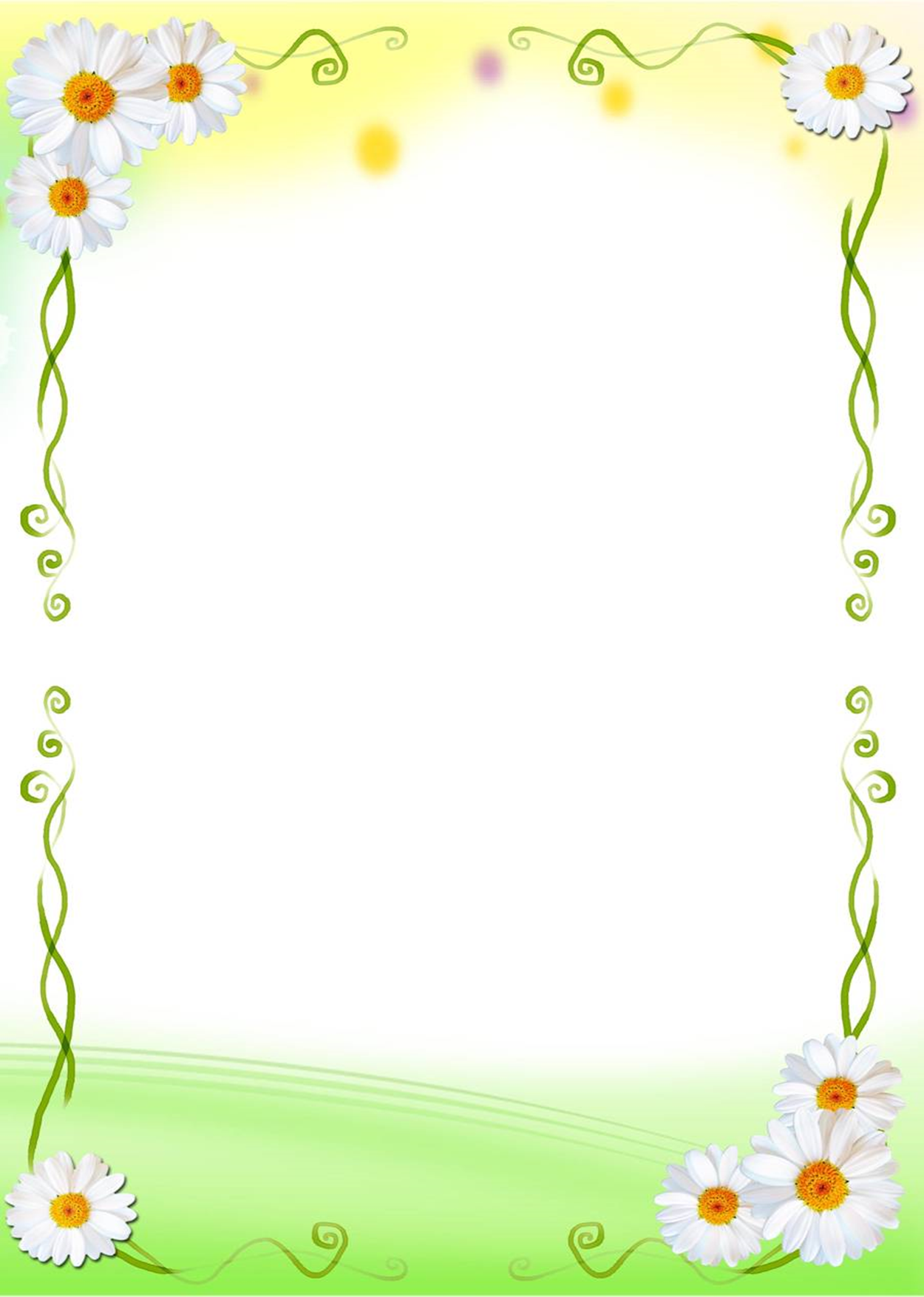 Режим дня в старшей группе «Цветик -Семицветик»МБДОУ «Детский сад № 127» на 2022/2023 учебный год                                                                                     Холодный период годаРежимные моментыРежимные моментыПриём, осмотр, игры, дежурства, самостоятельная деятельность детей, индивид. работа с воспитанниками7.00 – 7.55Утренняя гимнастика7.55- 8.05Самостоятельная деятельность детей, игры, индивидуальная работа с воспитанниками8.05 - 8.20Подготовка к завтраку8.20 - 8.30Завтрак8.30 – 8.50Игры, подготовка к организованной образовательной деятельности, индивидуальная работа с воспитанниками8.50 – 9.00Организованная образовательная деятельность1).9.00 – 9.252).( I )9.35 - 10.00- вт,ср,чт,пт11.45-12.10 –пн.(II) 9.35 - 10.00- чт,пт, 10.15-10.40 – пн.,вт,ср.,11.45-12.10 –пт.Игры, самостоятельная деятельность воспитанников, индивидуальная работа с воспитанниками10.00 – 10.30Второй завтрак10.30 - 10.40Подготовка к прогулке, прогулка10.40 – 12.10(1 час 30 мин)Возвращение с прогулки12.10 –12.20Подготовка к обеду. Обед12.20 –12.40Подготовка ко сну, сон12.40 –15.10(2 часа 30 мин)Подъём, гигиенические процедуры15.10 –15.20Игры, самостоятельная деятельность воспитанников15.20 –15.30Подготовка к полднику, полдник15.30 –15.50Подготовка к ООД, самостоятельная деятельность детей, индивидуальная работа с воспитанниками15.50 - 16.00Организованная образовательная деятельность16.00 -16.25Подготовка к прогулке. Прогулка. Уход домой.16.25 –18.00(1 час 35 мин)